ПРЕДВАРИТЕЛЬНАЯ ПРОГРАММА/ PRELIMINARY PROGRAMKERAMTEX 201830-31 МАЯ, ТУЛА / TULA, 30-31 on MAYГОСТИНИЦА «SK-ROYAL» / HOTEL «SK-ROYAL»г. Тула, ул. Советская, 29 / Tula, Sovetskaya str., 2929/05/201830/05/2018 –  первый день работы конференции / 1st day of the conferenceменеджер проекта КЕРАМТЭКС  Лескова Елена                                                                                          Тел/факс: +7(499) 976-22-08; 976-20-36; E-mail: mail@rifsm.ru; lescova@list.ru                                              Leskova Elema, KERAMTEX manager             Tel/fax: +7(499) 976-22-08; 976-20-36; E-mail: mail@rifsm.ru; lescova@list.ru31/05/2018 – второй день работы конференции / 2nd day of the conference19-00 –  24-00 - гала ужин с вручением профессиональных наград                              ресторан «Берендей».		   Ceramic awards dinner, restaurant «Berendey».                  СПОНСОРЫ КОНФЕРЕНЦИИ; SPONSORS OF THE CONFERENCE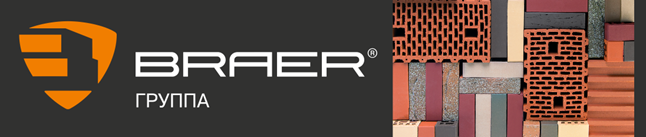 ПАРТНЕРЫ КОНФЕРЕНЦИИ: 			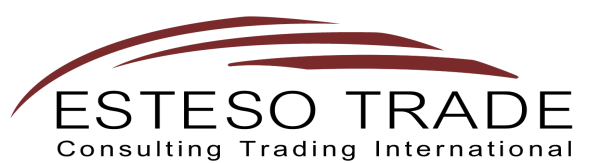 PARTNER OF THE CONFERENCE                                                    ОАО «Тульский кирпичный завод»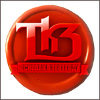 Заезд участников конференцииРазмещение в отелях.                      Предварительная регистрация участников конференции с 16-00 до 20-00,             гостиница «SK-ROYAL», зал «Калуга»Спонсор регистрации – компания МАК-САН(Турция)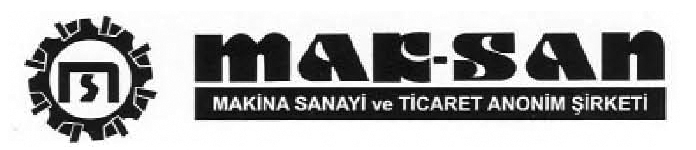 Arrival of the participantsAccomodation at hotels.                        Preregistration of participants of conferencefrom 16-00 till 20-00hotel «SK-ROYAL», hall «Kaluga»Sponsor of preregistration – MAK-SAN  (Turkey)Производственная экскурсия на кирпичный завод БРАЕР                              08-30 – 09-00 - Сбор участников конференции у гостиницы SK-ROYAL            09-00 - отъезд на завод.10-00  - прибытие на завод. 10-00 – 12-00 - экскурсия по заводу.  12-00 – 13-00 – возвращение в гостиницу 13-00 – 14-00 - обед в ресторане 14-00 -  16-00 - конференция16-00 – 16-30 – перерыв на чай16-30 – 18-30 – конференция19-00 – свободное времяExcursion on brick-plant BRAER    08-30 - 09-00 - gathering of participants                                                 at  hotel SK-ROYAL                                             09-00 - start to brick-plant. 10-00  - arrival to the brick-plant.10-00 – 12-00 - excursion on brick-plant.                           12-00 – 13-00 – return to hotel13-00 – 14-00 – lunch 14-00 – 16-00 - conference16-00 – 16-30 – tea-break16-30 – 18-30 - conference19-00 – time for relaxПроизводственная экскурсия на строительные объекты – Тула кирпичная.Тульский кремльТульский кирпичный заводКОТТЕДЖНЫЙ ПОСЕЛОК «ПЕТРОВСКИЙ»                           08-00 – 08-30 - Сбор участников конференции у гостиницы SK-ROYAL            08-30 - отъезд на объекты08-30 – 13-00 - экскурсия 13-00 – возвращение в гостиницу 13-00 – 14-00 - обед в ресторане 14-00 -  16-00 – с 14-00 до 15-30 секция «Кирпичное домостроение».16-00 – 16-30 – перерыв на чай16-30 – 18-30 – конференция18-45 – отъезд в ресторан «Берендей».Industrial excursion to construction sites - Tula brick.The Tula KremlinTula brick factoryCOTTAGE HOUSE "PETROVSKY"08-00 - 08-30 - gathering of participants                                                 at  hotel SK-ROYAL                                             08-30 - start to objects 08-30 – 13-00 – excursion.                                 13-00 – return to hotel13-00 – 14-00 – lunch 14-00 – 16-00 - conference16-00 – 16-30 – tea-break16-30 – 18-30 – conference18-45 - departure to restaurant «Berendey».